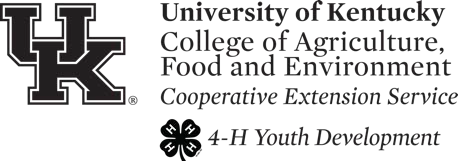 DIVISION 60154-H HORTICULTURE & PLANT SCIENCEThe class will be governed by the following:Exhibits will be judged on the quality of the primary (horticulture) project work.All plants exhibited MUST have been grown by the 4-Hers for at least 6 months. Exceptions will be made with terrariums, dish gardens and annual and vegetable bucket gardens which may have been grown for a shorter period of time.Items improperly entered will be disqualified.Exhibits entered with pesticide residue will be disqualified and disposed of.Care will be provided for all plants. However, because of low light, air conditioning, etc., no guarantee can be made that the plants will be returned in their original condition. Plants are entered at the risk of the exhibitor.Vegetable entries should be fresh, with the label on top of exhibit. Do not stick toothpicks in produce.Securely attach the 4-H Identification Card to the exhibit in a location which can be seen by the public once the item is placed or displayed. Attach neatly with tape; punch a hole in the corner of the ID tag and attach with a string or rubber band; or attach card to a floral pick and insert in the pot.Youth should NOT use garden soil in containers. Use well-drained, disease-free potting soil for all containers.561	Environmental Awareness (Such as but not limited to:) A one-page description of project must accompany entry item (type or printed neatly) to be eligible for entry.Tree planting on city property, roadways, parks, etc.Home landscapingComposting562	Production and Marketing (such as but not limited to:)Vegetable garden planted for home and/or market use.The planting, production, or management of fruit plantings.The planting, production, or management of trees, shrubs, greenhouse crops or garden perennials.563	Experimental Horticulture (such as, but not limited to:) A one-page description of project must accompany entry item (type or printed neatly) to be eligible for entry."Science Fair" type of exhibit involving experimental work with plantsComparison of different varieties of vegetables or annual flowersComparison of mulching or other cultural practices564	Horticultural Project Exhibits (such as, but not limited to:) A one-page description of project must accompany entry item (type or printed neatly) to be eligible for entry.How to propagate plantsHow to force spring bulbsHow to start seedsHow to graft cactiHow to dry herbsPlant Display: Youth should NOT use garden soil in containers. Use well-drained, disease-free potting soil for all containers.TerrariumsDish gardens (desert or tropical)Vegetable container gardens (grown in container - not dug out of the garden)Annual container gardens - (non-vegetable)House plantsHanging basketsHerb Container GardenWindow Box DisplayUpcycle Container Garden (Previously used container recycled, example, wood pallet garden)Garden and/or Orchard DisplaysThe exhibitor may exhibit as many different fruits and/or vegetables from their garden as desired.  Any size or type (minimum of five types) of produce may be displayed in the 2'x3' area provided for each exhibit. The exhibit must be in a display container (box or basket) which can be easily moved. Vegetables will not be returned to exhibitor.  4-H'ers may also exhibit plates of vegetables. A white paper plate for vegetables must be supplied by the exhibitor. These vegetables will not be returned to the exhibitor. Classes of vegetables will be limited to:Tomato (5 per plate) Must be ripe (red or yellow color only) cherry typeTomato (5 per plate) beef steakTomato (5 per plate) heirloomPeppers, hot (5 per plate)Peppers – bell (5 per plate)Peppers – sweet (5 per plate)Cucumbers, slicing (5 per plate)Cucumbers, pickling (5 per plate)Beans, snap or lima (12 per plate)Corn, sweet (in the husk with silks) (5 ears per plate)Cantaloupe (1 whole), halvedLargest Tomato (by weight) Must be ripe (red or yellow color only)588	Largest Pumpkin (by weight)589	Largest Watermelon (by weight)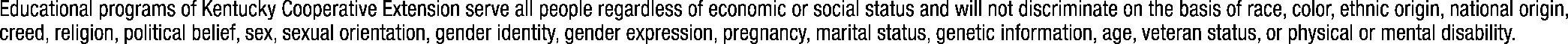 2